Human Dev. & Family Relations (Adult & Aging)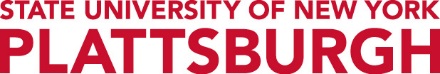 *Suggested Guided Pathway, B.S.Total Minimum Credits 120* This represents an example of a suggested 4-year program pathway. Please consult DegreeWorks and your Advisor for your specific curriculum plan. Program pathways may change based on course availability.Fall Year 1Spring Year 1Course and TitleCreditsCourse and TitleCreditsCMM 101 - Intro to Public Speaking3ENG 101 - College Writing II3PSY 101 - General Psychology3Arts/Humanities or other Gen Ed3SOC 101 - Introduction to Sociology3World Sys/Language or other Gen Ed3FNI 191 - Nutrition and Well-Being3Gen Ed Elective3Liberal Arts Elective3Liberal Arts Elective 3Total Semester Credits15Total Semester Credits15Fall Year 2Spring Year 2Course and TitleCreditsCourse and TitleCreditsPSY 311 - Survey of Human Development3HDF 211 - Child Development4US Civ/Western Civ or other Gen Ed3Liberal Arts Elective3Math or other Gen Ed3Liberal Arts Elective3Liberal Arts Elective3Liberal Arts Elective3Liberal Arts Elective3Liberal Arts Elective3LIB 200 - Critical Research Skills1Total Semester Credits16Total Semester Credits16Fall Year 3Spring Year 3Course and TitleCreditsCourse and TitleCreditsHDF 311 - Family in Contemporary Society3HDF 314 - Mental Health in Human Services3CLG 402 - Intro Counseling Techniques3HDF 361 - Contemp. Human Services (AWR)3Policy Elective (PSC 100 or PSC 241)3HDF 420 - Adult Development and Aging3Global Issues Gen Ed3CLG 403 - Applied Counseling Techniques3Elective3Elective3Total Semester Credits15Total Semester Credits15Fall Year 4Spring Year Course and TitleCreditsCourse and TitleCreditsCEM 361 - Personal and Family Finance3HDF 407 - Field Work Adult & Aging 12FNI 241 - Nutrition in the Life Cycle3HDF 408 - Seminar in Adult & Aging3HDF 309 - Death, Dying, & Bereavement 3HDF 487 - Abuse & Neglect Across Lifespan3PSY 416 - Psych Adult Dev. & Aging3Total Semester Credits15Total Semester Credits15